Les aides et services d’Action LogementVendredi 18 juin 2021 - de 9h à 12hEn visio-conférenceBULLETIN D'INSCRIPTIONÀ retrourner par e-mail avant le 11/06 aucodelico@alsace.eu Nom :      Prénom :      Fonction :      Organisme :      Service :      Adresse (prof.) :      CP – Ville :      Tél. (prof.) :      Courriel (prof.) :      @      Date :      Visa du responsable :   (m)Le Codélico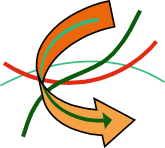 propose une séance d'informationorganisée en partenariat avec Action Logement Services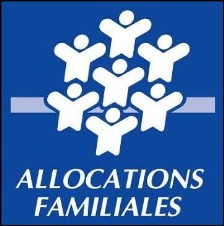 Les aides et services d’Action LogementVendredi 18 juin 2021de 9h à 12hEn visio-conférence(lien transmis après l’inscription)Cette réunion d'information est réservée aux professionnels du champ social.Elle n'est pas ouverte au public.Nombre de connexion limité, inscription obligatoire auprès du Codélico.Collectivité Européenne d’Alsace CODÉLICO - Hôtel de la CeADASP - SAISPlace du Quartier Blanc – 67964 STRASBOURG Cedex 9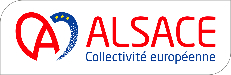 Les aides et services d’Action LogementDepuis plus de soixante-cinq ans, la vocation du groupe Action Logement, acteur de référence du logement social et intermédiaire en France, est de faciliter l’accès au logement pour favoriser l’emploi. Action Logement gère paritairement la Participation des Employeurs à l’Effort de Construction (PEEC) et concentre ses efforts sur l’accompagnement des publics prioritaires que sont les salariés aux revenus modestes, en difficulté ou en mobilité, et les jeunes en accès à l’emploi ou en formation.La séance d’information abordera les aides et services d’Action Logement accessibles au public que vous accompagnez, pour faciliter leur accès au logement ou leur maintien dans le logement : Public cibleConditions d’éligibilitéModalités d’accèsProgramme-	Action Logement : qui sommes-nous ? -	Les aides au logement : AVANCE LOCA-PASS®, Garantie VISALE, AIDE MOBILI-JEUNE®, AIDE MOBILI-PASS® -	L’assistance et l’accompagnement aux salariés en difficulté-	La plateforme locative AL’in-	Action Logement Services et l’Accord Collectif Départemental 67Intervenants d’Action Logement Services Grand Est :Myriam DUCARME, Directrice de TerritoireCorinne REINHEIMER, Chargée de Relations Entreprises et   Référente VISALE Virginie STRUB, Responsable Assistance et Accompagnement SocialViolaine KIEFFER, Responsable Locatif 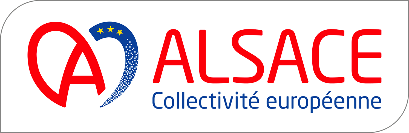 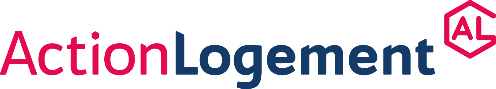 